Экономика сельского хозяйстваБуздалов, И. Н. Основное направление обеспечения устойчивости сельского развития / И. Н. Буздалов // Экономика сельскохозяйственных и перерабатывающих предприятий. - 2013. - № 7. - С. 1-8. В рамках концепции устойчивого развития рассматривается современное состояние устойчивости сельского хозяйства современной России. Отмечаются признаки системного аграрного кризиса как основная причина, подрывающая устойчивость сельского развития. Определяются условия и меры обеспечения этой устойчивости с особым акцентом на повышение уровня и экономической эффективности интенсификации сельскохозяйственного производства. Доказывается необходимость активизации интенсивных факторов развития сельского хозяйства и соответствующих изменений в проводимой аграрной политике.Гайсин, Р. С. Агропродовольственная экономика России "спотыкается" на низком спросе из-за низких доходов населения / Р. С. Гайсин // Экономика сельскохозяйственных и перерабатывающих предприятий. - 2013. - № 6. - С. 16-21. - 2 рис., табл. Рынок в аграрной сфере экономики имеет определенный институциональный изъяны (сбои). В отличие от других сфер для конъюнктуры агропродовольственного рынка характерно состояние большей и длительной неравномерности, что является причиной низкой доходности сельскохозяйственного производства, затяжных кризисов и депрессий. Поэтому требуются разработка и осуществление специальной государственной политики регулирования агропродовольственного рынка с учетом особенностей действия на нем законов спроса и предложения. Статья посвящена выполнению путей формирования механизма регулирования конъюнктуры этого рынка с целью достижения баланса интересов производителей и потребителей в условиях членства России в ВТО.Жученко, А. А. Агроэкологическое макро-, мезо- и микрорайонирование сельскохозяйственной территории / А. А. Жученко // Экономика сельскохозяйственных и перерабатывающих предприятий. - 2013. - № 7. - С. 9-15.Автор рассматривает различные подходы, методологию и методики районирования сельскохозяйственных территорий, которые могут быть положены в основу разработки моделей агроклиматического макро-, мезо- и микрорайонирования, позволяющих предусматривать движение капитала и финансовую поддержку сельского хозяйства со стороны государства.Колобов, Д. С. Оценка сельскохозяйственных производственных рисков с помощью метода нелинейной оптимизации / Д. С. Колобов, Г. Е. Брикач // Экономика сельскохозяйственных и перерабатывающих предприятий. - 2013. - № 5. - С. 3-35. - 2 рис. Фактор риска может возникнуть и оказывать свое воздействие на любое сельскохозяйственное предприятие независимо от степени его устойчивости на рынке. Авторы полагают, что рассмотренная методика оценки сельскохозяйственных производственных рисков позволит не получить оценку рисков, но и делать прогнозы, которые позволят руководству скорректировать стратегию развития предприятия АПК.Коровкин, В. Аномальные изменения климата и ситуация на мировом рынке требуют принятия Федерального закона о продовольственной безопасности России / В. Коровкин // Международный сельскохозяйственный журнал. - 2013. - № 3. - С. 19-24. - 5 табл. Показано, что принятые решения по реформированию аграрного сектора Российской Федерации нуждаются в обстоятельном нормативно-правовом сопровождении. Требуется системный подход и принятие новых инновационных решений по выводу хозяйства из кризисного тупика. Это принятие Федерального закона о продовольственной безопасности России, Государственной программы об импортозамещении, конкурентоспособности отечественной сельхозпродукции, обеспечение сельхозтоваропроизводителей высококвалифицированными специалистами, устранение диспаритета цен, решение социальных проблем села и др.Крутиков, А. Ю. Интеграция в сельском хозяйстве России как фактор повышения конкурентоспособности агробизнеса в условиях вступления в ВТО / А. Ю. Крутиков // Зерновое хозяйство России. - 2013. - № 2. - С. 63-65. На современном этапе развития Российской Федерации одним из важнейших направлений стабилизации и совершенствования отечественных сельхозтоваропроизводителей является обеспечение развития процессов интеграции и кооперации российского агробизнеса. Наиболее эффективными к условиям рыночной экономики являются интегрированные структуры (от начала производства до ее реализации конечному потребителю).Крутиков, В. Инновационное развитие АПК региона: практика, проблемы, перспективы / В. Крутиков, Ю. Зайцев, О. Федорова // АПК: экономика, управление. - 2013. - № 6. - С. 73-9. Отражены инновационные процессы, происходящие в АПК Калужской области, описаны проблемы, возникающие при реализации региональных конкурентных преимуществ, связанных с производством животноводческой продукции. Определены перспективные направления развития регионов в условиях вступления России в ВТО.Крутиков, А. Ю. Сельскохозяйственный рынок России и мира в условиях текущей интеграции / А. Ю. Крутиков // Аграрная наука. - 2013. - № 6. - С. 6-8. В статье говорится об усовершенствовании системы развития сельскохозяйственного рынка.Источники производственных и профессиональных рисков при техническом сервисе / В. И. Черноиванов [и др.] // Тракторы и сельхозмашины. - 2013. - № 3. - С. 41-44. - 5 рис.Представлена структурная схема профессиональных производственных рисков получения заболеваний и травм от вредных и опасных производственных факторов на рабочих местах. Описаны современные методы и средства защиты от основных источников рисков.Попов, В. Д. Технологическое обеспечение продовольственной безопасности Северо-Западного федерального округа / В. Д. Попов, Ю. Л. Морозов // Техника в сельском хозяйстве. - 2013. - № 3. - С. 7-10. - рис. Проведен анализ состояния продовольственной безопасности Северо-Западного федерального округа России. Определены потенциальные возможности региона в обеспечении населения основными продуктами питания за счет местного производства.Сергеева, И. А. Особенности экономических отношений между сельхозтоваропроизводителями и предприятиями перерабатывающей промышленности / И. А. Сергеева, Ю. Н. Баранова // Экономика сельскохозяйственных и перерабатывающих предприятий. - 2013. - № 3. - С. 28-31.В статье рассматривается специфика экономических отношений между сельскохозяйственными производителями и предприятиями перерабатывающих промышленности Российской Федерации и опыт зарубежных стран. Выявлены проблемы в области экономических отношений в АПК России и описаны пути государственной поддержки сельхозтоваропроизводителей. Предлагаются пути решения проблем в области экономических отношений в АПК России.Соколова, Л. С. Экономические проблемы технологического оснащения и инновационного развития агропромышленного комплекса России / Л. С. Соколова // Зерновое хозяйство России. - 2013. - № 2. - С. 68-72. На основе нормативного анализа и практических результатов адаптации технологий проведена сравнительная характеристика первоначальных инвестиционных вложений при минимальной и традиционной обработке почвы. Рассмотрены основные экономические проблемы технологического оснащения и препятствия инновационного развития агропромышленного комплекса России.Фролова, О. А. Наследие А. В. Чаянова и будущее АПК России (межрегиональной научно-практической конференции)/ О. А. Фролова // Экономика сельскохозяйственных и перерабатывающих предприятий. - 2013. - № 4. - С. 69-71.23 января 2013 г. в Нижегородском государственном инженерно-экономическом институте (НГИЭИ) состоялась научно-практическая конференция, посвященная 125-летию со дня рождения А. В. Чаянова.Черненко, И. Мировые потери сельхозпродукции / И. Черненко // Экономика сельского хозяйства России. - 2013. - № 4. - С. 73-75. Ежегодно в мире производится около 4 млрд. т. продовольствия. Аналитики Instittion of Mexhanical Engineers (IME) провели исследование с целью выяснить, сколько сельхозпродукции ежегодно теряет мир и каковы основные причины таких потерь. Результаты оказались шокирующими.Шарипов, С. Формирование институциональной среды инновационного развития АПК / С. Шарипов, Г. Харисов, П. Колпаков // Экономика сельского хозяйства России. - 2013. - № 6. - С. 59-70. Проведен анализ эволюции экономической теории и становления её институционального направления. Определены условия формирования институциональной среды, обеспечивающие инновационное развитие агропромышленного комплекса.Социальное развитие сельских территорийМеренкова, И. Н. Методический подход к формированию социального кластера на селе / И. Н. Меренкова, В. Н. Перцев // Экономика сельскохозяйственных и перерабатывающих предприятий. - 2013. - № 6. - С.45-48. В статье рассматриваются вопросы формирования сельского социального кластера, анализируется его структура, определяются основные направления, необходимые для реализации кластерного подходов в социальной сфере села.Социальное развитие села // Экономика сельского хозяйства России. - 2013. - № 6. - С. 88-95. Управление сельским хозяйствомАлтухов, А. И. Проблемы устойчивого развития сельского хозяйства России на период до 2020 г. / А. И. Алтухов // Экономика сельскохозяйственных и перерабатывающих предприятий. - 2013. - № 5. - С. 1-3.Для выхода сельского хозяйства России на путь устойчивого развития требуется, прежде всего, решить проблему повышения доходности сельхозтоваропроизводителей. Необходима новая государственная аграрная политика, сформированная с учетом последних изменений в мировой и российской экономике.Бондина, Н. Необходимость государственной поддержки в целях повышения эффективности использования производственного потенциала / Н. Бондина // Международный сельскохозяйственный журнал. - 2013. - № 3. - С. 13-14. - рис. Показано, что государственная поддержка осуществляется преимущественно посредством предоставления субсидий за счет средств федерального и регионального бюджетов. Несмотря на увеличение субсидий и компенсаций в последние годы, их удельный вес в затратах на отдельные ресурсы из-за удорожания не увеличивается или составляет незначительную сумму.Бородин, И. Совершенствование методов оценки государственной поддержки сельского хозяйства / И. Бородин // Международный сельскохозяйственный журнал. - 2013. - № 3. - С. 14-17. Рассматриваются основные проблемы. связанные с совершенствованием мер государственной поддержки в аграрной сфере. В Российской Федерации в настоящее время нет единой системы показателей для оценки эффективности государственной поддержки. Между тем аграрная сфера экономики является наиболее уязвимой и требует защиты своих интересов от высокомонополизированных отраслей АПК. Приведен зарубежный опыт поддержки сельского хозяйства, указаны недостатки современных методов оценки эффективности и даны предложения по их совершенствованию, при этом особо выделены социальные аспекты поддержки сельского хозяйства.Борхунов, Н. Индикаторы состояния и развития аграрной экономики / Н. Борхунов, О. Родионова // АПК: экономика, управление. - 2013. - № 6. - С. 26-32. - 2 табл. Рассмотрены итоги Госпрограммы 2008-2012 гг., анализируется выполнение отдельных ее ценовых индикаторов с точки зрения достаточности резерва для выполнения новой программы. Комментируются новые подходы к господдержке аграрного сектора, в том числе содержащиеся в Дорожной карте развития сельского хозяйства.Воронцова, Ю. В. Инновационное развитие сельскохозяйственного производства Центрально-Черноземного региона / Ю. В. Воронцова // Экономика сельскохозяйственных и перерабатывающих предприятий. - 2013. - № 6. - С. 38-40. Проанализировано развитие инновационной стратегии в отраслях агропромышленного комплекса Центрально-Черноземного региона. Проведен мониторинг хода реализации приоритетных инновационных проектов в областях региона.Гаркуша, С. Важный этап в развитии агропроизводства / С. Гаркуша // Экономика сельского хозяйства России. - 2013. - № 6. - С. 7-15. Анализируются основные пути реализации Государственной программы "Развития сельского хозяйства и регулирования рынков сельскохозяйственной продукции, сырья и продовольствия на 2008-2012 годы", экономическое состояние агропроизводства в Краснодарском крае. Рассмотрены основные направления повышения доходной части краевого бюджета, связанные с укреплением экономики села. Приведены основные направления укрепления экономика агропродовольственного комплекса Кубани.Дюмулен, М. ВТО и АПК России - вызовы, риски, надежды / М. Дюмулен
// АПК: экономика, управление. - 2013. - № 7. - С. 89-93. Анализируются риски аграрного сектора, которые могут возникнуть в результате вступления России в ВТО. Подчеркнута необходимость роста конкурентоспособности, целенаправленной господдержки, снижении издержек производства, использования имеющихся конкурентных преимуществ по отдельным сельскохозяйственным отраслям.Иванова, Н. В. Адаптация управления маркетингом АПК Волгоградской области к условиям членства России в ВТО / Н. В. Иванова, А. Н. Цепляев, Е. Ф. Абрамова // Экономика сельскохозяйственных и перерабатывающих предприятий. - 2013. - № 3. - С. 32-37.В условиях членства России в ВТО существенно меняется маркетинговая деятельность в АПК региона. Она приобретает новые формы взаимодействия производителей с агропродовольственным рынком и нуждается в создании соответствующего механизма управления.Крылатых, Э. Н. Госпрограмма развития сельского хозяйства и ее связь с концепцией многофункциональной агропродовольственной сферы / Э. Н. Крылатых // Экономика сельскохозяйственных и перерабатывающих предприятий. - 2013. - № 4. - С. 12-15.Успешной реализацией Государственной программы развития сельского хозяйства и регулирования рынков сельскохозяйственной продукции, сырья и продовольствия на 2013-2020 годы будет способствовать опережающее формирование инновационной функции агропродовольственного сектора России.Кузнецов, Д. В. Лизинговое финансирование в системе государственной поддержки сельскохозяйственных производителей / Д. В. Кузнецов // Финансовый менеджмент. - 2013. - № 3. - С. 54-61. Минаков, И. А. Методы и основные направления государственного регулирования агропромышленного комплекса / И. А. Минаков // Экономика сельскохозяйственных и перерабатывающих предприятий. - 2013. - № 6. - С. 22-26. - 2 табл. Рассмотрены методы государственной поддержки агропромышленного комплекса. Особое внимание уделено мерам господдержки производства и переработки сельскохозяйственной продукции, предусмотренным в Государственной программе развития сельского хозяйства на 2013-2020 годы.Нефедова, Т. Г. К вопросу об оценке результатов аграрной реформы : [рефлексия на доклад В. Я. Узуна "Оценка результатов Ельцинской агарной реформы"] / Т. Г. Нефедова // Экономика сельскохозяйственных и перерабатывающих предприятий. - 2013. - № 4. - С. 26-31.Дана оценка аспектов аграрной реформы 1990-2000-х годов. Проанализированы основные результаты развития сельского хозяйства.Саморукова, Г. Формирование агропромышленного рынка России в условиях глобализации мировой экономики / Г. Саморукова // Экономика сельского хозяйства России. - 2013. - № 6. - С. 30-41. Рассмотрены изменения условий функционирования агропродовольственного рынка России после присоединения к ВТО, а также возможные негативные последствия в результате выполнения Соглашения по сельскому хозяйству для АПК России и методы их нивелирования с учетом мирового опыта и геополитических особенностей российской экономики. Анализируется структурная перестройка государственной поддержки агропроизводства в соответствии с требованиями ВТО.Серков, А. Ф. Совершенствование экономического механизма реализации Государственной программы развития сельского хозяйства на 2013-2020 годы / А. Ф. Серков, В. С. Чекалин // Экономика сельскохозяйственных и перерабатывающих предприятий. - 2013. - № 6. - С. 7-11. – 9 рис. В статье рассмотрены основные итоги реализации Государственной программы развития сельского хозяйства и регулирования рынков сельскохозяйственной продукции, сырья и продовольствия в 2008-2012 Годы, обосновывается вывод о системных причинах, вызвавших невыполнение значительной части установленных в ней индикаторов, дается оценка новой Государственной программы на 2013-20 годы, рисков и угроз ее невыполнения. Предлагаются меры по совершенствованию организационно-экономического механизма реализации положений этой программы.Ткачев, А. Привести АПК в соответствие с мировыми стандартами / А. Ткачев // Экономика сельского хозяйства России. - 2013. - № 6. - С. 4-6. Отмечены успехи в агропромышленном комплексе Краснодарского края, перспективы развития зернового производства, наращивания товарной продукции хозяйств населения, плодоовощеводства. Поставлена задача углубленной переработки произведенной агропродукции.Узун, В. Я. Результаты Ельцинской аграрной реформы / В. Я. Узун
// Экономика сельскохозяйственных и перерабатывающих предприятий. - 2013. - № 4. - С. 19-26.Статья содержит анализ результатов, которые принесла экономическая реформа, проводимая в сельском хозяйстве России с начала 1990-х годов - как в производстве и экономике сельхозтоваропроизводителей, так и в социальной сфере села.Ушачев, И. Г. Государственная программа развития сельского хозяйства и регулирования рынков сельскохозяйственной продукции, сырья и продовольствия на 2013-2020 гг.: научное обеспечение / И. Г. Ушачев // Экономика сельскохозяйственных и перерабатывающих предприятий. - 2013. - № 4. - С. 5-11.Рассмотрено текущая ситуация в АПК России, выявлены проблемы, затрудняющие его развитие. Определены стоящие перед учеными-аграрниками задачи по научному сопровождению Госпрограммы развития сельского хозяйства на 2013-2020 годы.Федоров, Н. Свершения и планы / Н. Федоров // Экономика сельского хозяйства России. - 2013. - № 4. - С. 7-31. Рассмотрены основные итоги реализации Государственной программы развития сельского хозяйства Российской Федерации в 2008-2012 гг. и задания на период до 2020 г. Изложены основные меры государственной поддержки растениеводства, животноводства, инновационного развития, устойчивого развития сельских территорий.Шутьков, А. Аграрная политика: проблемы и пути решения / А. Шутьков // Экономика сельского хозяйства России. - 2013. - № 5. - С. 48-63. - 7 табл. Рассмотрена сущность государственной аграрной политики, ее содержание в современных условиях хозяйствования. Дана оценка состояния агропродовольственного производства и продовольственной безопасности. Раскрыты социально-экономические проблемы села. Предложены пути вывода аграрного сектора экономики из кризиса.Планирование. Прогнозирование в сельском хозяйствеБеспахотный, Г. В. Проблемы становления системы государственного планирования АПК / Г. В. Беспахотный // Экономика сельскохозяйственных и перерабатывающих предприятий. - 2013. - № 3. - С. 11-15.В статье рассмотрены методологические основы построения системы планирования сельского хозяйства в России. Обосновываются состав и содержание плановых задач, структура и содержание документов государственного планирования аграрной сферы по временным периодам и уровням управления.Костяев, А. И. Программный подход к управлению развитием сельского хозяйства Ленинградской области / А. И. Костяев, С. В. Яхнюк // Экономика сельскохозяйственных и перерабатывающих предприятий. - 2013. - № 5. - С. 4-6.Авторы предлагают методологию и методику разработки региональной программы развития сельского хозяйства, которая была применена ими при составлении Государственной программы развития сельского хозяйства Ленинградской области на 2013-2020 годы.Земельные фонды и их использованиеАткнин, М. Критерии и показатели общественной и коммерческой эффективности землепользования / М. Аткнин // Международный сельскохозяйственный журнал. - 2013. - № 3. - С. 59-61. - табл. Рассмотрены критерии и показатели оценки эффективности использования сельскохозяйственных угодий на примере Белгородской области с позиции общественных и коммерческих интересов хозяйствующих субъектов.Белякова, А. М. Регулирование земельных отношений в России: состояние, проблемы, пути решения / А. М. Белякова, А. Н. Лубков // Экономика сельскохозяйственных и перерабатывающих предприятий. - 2013. - № 5. - С. 30-32. В статье рассматриваются меры по созданию эффективной системы регулирования земельных отношений в России.Волков, С. Н. Землеустройство как основной механизм повышения эффективности использования и охраны земли / С. Н. Волков // Экономика сельскохозяйственных и перерабатывающих предприятий. - 2013. - № 5. - С. 23-26. В рыночной экономике землеустройство как составная часть земельной политики государства является непременным условием осуществления цивилизованного земельного оборота и важнейшим фактором повышения конкурентоспособности отечественного сельского хозяйства и охраны земель, в связи с чем Российская Федерация должна организовывать проведение землеустроительных работ.Жуков, Н. Институциональные зигзаги в приватизации и монополизации земель сельхозназначения / Н. Жуков, В. Еремеев // АПК: экономика, управление. - 2013. - № 6. - С. 49-54. Рассмотрены проблемы собственности на сельскохозяйственные земли. Отмечена противоречивость правовой базы, подчеркивается крайняя необходимость ее совершенствования, названы негативные факторы нынешнего состояния землепользования: скупка земельных долей, монополизм, угроза банкротства предприятий. Предложены меры по совершенствованию земельного законодательства.Иванов, А. Л. Вернуть государство к земельной политике / А. Л. Иванов // Сельская жизнь. - 2013. - № 29. - С. 8. Комов, Н. В. О роли земельно-ресурсного потенциала в развитии сельских территорий России / Н. В. Комов // Экономика сельскохозяйственных и перерабатывающих предприятий. - 2013. - № 5. - С. 26-29. Автор предлагает оптимальную модель землепользования в России, которая позволит повысить эффективность аграрного сектора и экономики страны в целом, обеспечит продовольственную безопасность и повысит благосостояние народа.Лубков, А. Н. Рациональное использование земельных ресурсов в сельском хозяйстве России / А. Н. Лубков, А. М. Белякова // Экономика сельскохозяйственных и перерабатывающих предприятий. - 2013. - № 6. - С. 1-6. 23 апреля 2013 г.  во Всероссийском НИИ организации производства, труда и управления в сельском хозяйстве состоялась Международная научно-практическая конференция "Проблемы рационального использования земельных ресурсов в сельском хозяйстве России". Её организаторами стали Российская академия сельскохозяйственных наук и указанный научно-исследовательский институт.Магомедов, А. Использование земельных ресурсов региона на основе логистики / А. Магомедов, А. Бучаёв // Экономика сельского хозяйства России. - 2013. - № 5. - С. 76-82. Предложена логистическая концепция землепользования региона. Земельные ресурсы рассматриваются как важнейший элемент логистической системы регионального агропродовольственного комплекса. Рекомендуется использовать в практике землепользования логистическую концепцию общих затрат.Пасько, О. А. Использование земель сельскохозяйственного назначения в Томской области / О. А. Пасько // Аграрная наука. - 2013. - № 6. - С. 9-10. Изучено состояние земельного фонда Томской области. Выявлены тенденции изменения и закономерности использования земель различных категорий.Полунин, Г. А. Экономический анализ наиболее эффективного использования пашни / Г. А. Полунин, В. И. Петров // Экономика сельскохозяйственных и перерабатывающих предприятий. - 2013. - № 3. - С. 21-24.На основе принципа наиболее эффективного использования авторами изложена методика выбора варианта использования сельскохозяйственного угодья, приносящего наибольшую продуктивность. В качестве показателя его продуктивности принята земельная рента. Приведены практические примеры расчета земельной ренты применительно к пашне.Хрипливый, Ф. Резервы роста эффективности использования сельхозугодий в Краснодарском крае / Ф. Хрипливый, А. Хрипливый // Экономика сельского хозяйства России. - 2013. - № 6. - С. 50-58. - 3 табл. Рассмотрены соотношения эффективности использования земель в сельскохозяйственных организациях, хозяйствах населения и крестьянских (фермерских) хозяйствах в стоимостных и натуральных показателях производства продукции растениеводства и животноводства.Научно-технический потенциал. Инновации в сельском хозяйствеЛипницкий, Т. В. Инновации и инновационные процессы в сельском хозяйстве / Т. В. Липницкий, П. В. Никифоров // Экономика сельскохозяйственных и перерабатывающих предприятий. - 2013. - № 5. - С. 54-57. В статье выявлена сущность инноваций и инновационного процесса в формировании конкурентоспособности сельского хозяйства России, что особенно становится важным в условиях членства страны в ВТО. Определено основное направление инновационного процесса в отрасли, а также роль в этом государственного органа управления и научного сообщества.Направления научно-технического обеспечения модернизации АПК / Д. С. Стребков [и др.] // Техника в сельском хозяйстве. - 2013. - № 3. - С. 4-6. Освещены основные пути модернизации производства АПК на базе роботизации, информатизации и интернет-управления технологиями, требования к организации коллективных научно-исследовательских работ, методики и алгоритм проведения исследований.Труба, А. С. Технологическая модернизация сельскохозяйственного производства в региональных АПК: проблемы и решения [на примере Рязанской, Липецкой и Тамбовской областей] / А. С. Труба // Экономика сельскохозяйственных и перерабатывающих предприятий. - 2013. - № 4. - С. 40-43.На примере трех областей центральной зоны России исследованы факторы, отрицательно влияющие на техническую оснащенность сельскохозяйственного производства. Определены меры, необходимые для ускорения технологической модернизации сельского хозяйства.Инвестиции в сельское хозяйствоБахтеев, А. Ю. Инвестиционная деятельность в региональном АПК / А. Ю. Бахтеев // Аграрная наука. - 2013. - № 7. - С. 2-3.В статье говорится о развитии инвестиционной деятельности в Пензенском АПК.Трошин, А. Совершенствовать аграрную инвестиционную политику / А. Трошин // АПК: экономика, управление. - 2013. - № 6. - С. 33-36. Рассмотрены основные направления совершенствования государственной инвестиционной политики в аграрном секторе. Названы инструменты ее практической реализации. На примере Белгородской области показаны возможности программно-целевого управления инновационной деятельностью и некоторые результаты этого управления.Материально-техническое обеспечение сельского хозяйстваГрачева, Н. Концепция развития учета лизинга сельскохозяйственной техники / Н. Грачева, О. Кондрашова // Международный сельскохозяйственный журнал. - 2013. - № 3. - С. 48-51. - 2 рис., 2 табл. Дается характеристика развития бухгалтерского учета финансовой аренды, сравнительные способы начисления амортизации и пути совершенствования сублизинга.Труд в сельском хозяйствеБыковская, Н. Мотивационная направленность материального стимулирования работников сельского хозяйства / Н. Быковская // Международный сельскохозяйственный журнал. - 2013. - № 3. - С. 44-47. - рис., табл. Рассмотрены особенности материального стимулирования работников сельскохозяйственного производства в России. Особое внимание уделено изучению механизма оплаты труда. Приводятся сравнительная характеристика данных о размере среднемесячной заработной платы работников различных отраслей народного хозяйства в динамике за 2001-2008 гг. Выявлены недостатки в механизме оплаты труда работников сельского хозяйства на современном этапе развития экономики.Гешель, В. Теоретические аспекты организации высокопроизводительного труда в аграрном производстве / В. Гешель, Е. Пешехонова // АПК: экономика, управление. - 2013. - № 7. - С. 24-30. Рассмотрены проблемы, связанные с организацией высокопроизводительного труда в аграрном производстве. Доказано, что организация такого труда позволяет решить поставленные задачи. Предложены перспективные направления повышения производительности труда. Подчеркнута роль мотивации труда.Сельскохозяйственная продукция и ее реализацияБушуева, И. Г. О законодательном обеспечении повышения конкурентоспособности сельскохозяйственной продукции / И. Г. Бушуева // Молочная промышленность. - 2013. - № 1. - С. 23-25. Гурьянова, Н. Уровень самообеспеченности населения Пензенской области продовольствием / Н. Гурьянова // Международный сельскохозяйственный журнал. - 2013. - № 3. - С. 28-31. - 4 табл. Представлены и проанализированы результаты проведенных исследований за 2006-2011 гг. по самообеспеченности населения Пензенской области основными продуктами питания.Маркин, М. Формирование системы продовольственной безопасности региона на примере Воронежской области / М. Маркин, Д. Стригун // Международный сельскохозяйственный журнал. - 2013. - № 3. - С. 31-33. Показано, что региональные различия обусловливают дифференцированность подходов к формированию системы продовольственной безопасности на уровне субъектов Российской Федерации.Посунько, Н. С. Развитие торговой инфраструктуры на основе создания оптово-логистических продовольственных комплексов / Н. С. Посунько, В. Н. Посунько // Экономика сельскохозяйственных и перерабатывающих предприятий. - 2013. - № 6. - С. 60-62. В статье рассмотрены вопросы развития региональной инфраструктуры на основе создания современных оптово-логистических продовольственных комплексов, обосновываются основные пути улучшения инфраструктуры и логистики агропродовольственного рынка, а также равного доступа отечественных сельхозпроизводителей в систему торговли.Проблемы обеспечения конкурентоспособности продукции АПК в условиях региональной интеграции и глобализации / И. Ушачев [и др.] // АПК: экономика, управление. - 2013. - № 7. - С. 3-14. - 3 рис. Охарактеризованы основные принципы функционирования Таможенного союза, показаны пути внутренних и внешних аспектов конкурентоспособности всех субъектов агропродовольственного рынка в рамках этого интеграционного объединения стран. Показана роль уровня и формата интеграции как основных факторов, определяющих конкурентоспособность государства; приведены форматы интеграции. Аргументирована значимость региональной интеграции, определяющаяся достигаемыми при этом преимуществами. Показана и статистически подтверждена необходимость изменения сложившегося соотношения отечественных и импортных товаров.Яркова, Т. Механизм управления продовольственными запасами региона / Т. Яркова // АПК: экономика, управление. - 2013. - № 7. - С. 43-47. - 2 рис. Обоснована необходимость формирования продовольственных запасов на базе регионов с учетом возможных угроз и рисков внутреннего и внешнего характера. Предложен организационно-экономический механизм формирования и использования продовольственных запасов с применением методов государственной поддержки, не противоречащих требованиям ВТО.Ценообразование в сельском хозяйствеСафаров, Ш. О. Пути совершенствования ценового механизма в сельском хозяйстве / Ш. О. Сафаров // Аграрная наука. - 2013. - № 5. - С. 2-3. В статье рассматриваются основные пути совершенствования ценового механизма в сельском хозяйстве.Соболев, О. С. Агропродовольственные цены в 2012 году и мировой рынок сахара / О. С. Соболев // Экономика сельскохозяйственных и перерабатывающих предприятий. - 2013. - № 3. - С. 62-67.Анализируются цены на внутренних рынках зерна, молока, мяса, овощной продукции и подсолнечника в сравнении с аналогичными рынками в США на фоне роста мировой экономики и в условиях засухи в 2012 году. Выделены ведущие мировые производители и экспортеры сахара, а также основные страны - потребители сахарной продукции.Соболев, О. С. Продовольственные цены в 1 квартале 2013 года. Урожайность и себестоимость / О. С. Соболев // Экономика сельскохозяйственных и перерабатывающих предприятий. - 2013. - № 6. - С. 62-65. - 13 табл. Представлен обзор цен производителей и потребительских цен на основных агропродовольственных рынках России и США в 1 квартале 2013 года. Показана аналитическая зависимость между урожайностью, себестоимостью и рентабельностью производства зерна. Приведены темпы роста ВВП и инфляции в январе-марте в ведущих экономиках страны.Финансы сельского хозяйстваАхметзянов, М. И. Антикризисная реструктуризация и учет эффективности деятельности центров ответственности сельскохозяйственных организаций / М. И. Ахметзянов, Е. В. Марковкина // Экономика сельскохозяйственных и перерабатывающих предприятий. - 2013. - № 4. - С. 43-46.В статье рассматриваются подходы к антикризисной реструктуризации сельскохозяйственных организаций, вопросы учета и оценки деятельности их центров ответственности в современных условиях.Кухлев, Е. Д. Развитие бюджетирования в агропромышленном комплексе Российской Федерации / Е. Д. Кухлев // Экономика сельскохозяйственных и перерабатывающих предприятий. - 2013. - № 4. - С. 32-35.Система бюджетирования в агропромышленном комплексе России начала применяться с 2000 годов. За прошедшие десятилетия в ряде регионов России крупные сельхозпредприятия с хорошо развитыми внутрихозяйственными отношениями на основе применения бюджетирования повысили свою конкурентоспособность, а производство средних, мелких и фермерских хозяйствах остается проблемным. Применяя систему бюджетирования можно во всех организационно-хозяйственных формах сельскохозяйственного производства повысить конкурентоспособность.Линин, Ю. И. Значение цикличности урожаев сельскохозяйственных культур для обеспечения страховой защиты сельскохозяйственных товаропроизводителей / Ю. И. Линин, А. А. Кемрюгов // Экономика сельскохозяйственных и перерабатывающих предприятий. - 2013. - № 7. - С. 16-21. - 4 табл., 2 рис. Оробинская, И. В. Оценка и выбор наиболее эффективного режима налогообложения для интегрированных формирований АПК / И. В. Оробинская // Экономика сельскохозяйственных и перерабатывающих предприятий. - 2013. - № 3. - С. 50-52.В статье рассматривается актуальная проблема разработки концептуальных и методических подходов к оптимизации налогообложения интегрированных формирований АПК, способствующих их эффективному и устойчивому развитию. Предложен методический подход к определению оптимальной структуры сельскохозяйственного производства с учетом выбора наиболее эффективного режима налогообложения для интегрированных формирований АПК. Для реализации поставленной цели были проанализированы приток и отток денежных средств с целью расчета сальдо от операционной деятельности при общем и специальном режимах налогообложения.Регионы с правом дополнительного субсидирования сельского хозяйства в условиях ВТО / Р. Х. Адуков [и др.] // Экономика сельскохозяйственных и перерабатывающих предприятий. - 2013. - № 3. - С. 16-20.В статье осуществлена типизация сельских территорий по природным и экономическим условиям, на этой основе выявлены регионы с неблагоприятными для сельского хозяйства условиями, которые могут получать дополнительные субсидии в условиях ВТО.Соловьева, Т. Н. Оценка факторов, влияющих на воспроизводство и эффективность использования основных фондов в сельскохозяйственных организациях / Т. Н. Соловьева, М. В. Толмачева // Экономика сельскохозяйственных и перерабатывающих предприятий. - 2013. - № 4. - С. 36-40.В статье проведен анализ влияния размера основных фондов, фондообеспеченности, фондовооруженности и удельного веса удельной части основных фондов на эффективность использования и процесс воспроизводства основных фондов в организациях на примере сельскохозяйственных предприятий Курской области. Определены оптимальные параметры функционирования сельскохозяйственных предприятий.Хицков, А. Организационно-экономическая оценка системы кредитования сельского хозяйства / А. Хицков, А. Чередникова // АПК: экономика, управление. - 2013. - № 6. - С. 68-72. Рассмотрена ситуация с банковским кредитованием сельхозтоваропроизводителей. Представлены основные этапы государственной политики в отношении кредитования сельского хозяйства. Анализируется деятельность основного кредитного учреждения, обеспечивающего проведение государственной кредитной политики в аграрном секторе страны, - специализированного аграрного банка ОАО "Россельхозбанк".Экономика сельскохозяйственных предприятийБычков, М. Ф. Организационно-методические основы внутреннего контроля деятельности предприятий / М. Ф. Бычков, Н. Н. Балашова, Р. А. Алборов // Экономика сельскохозяйственных и перерабатывающих предприятий. - 2013. - № 7. - С. 36-38. Кибиров, А. Я. Привлечение инвестиций в малый бизнес / А. Я. Кибиров, А. Ю. Бахтеев, Г. И. Курмаева // Аграрная наука. - 2013. - № 6. - С. 4-6. - рис.В статье рассмотрены вопросы набора критериев отбора малых форм хозяйствования, проблемы развития малых форм сельхозпроизводства, предложены инструменты привлечения инвестиций в малый бизнес.Кушнарёв, Л. И. Проблемы развития машинно-технологических станций / Л. И. Кушнарёв // Тракторы и сельхозмашины. - 2013. - № 5. - С. 49-51.Рассмотрены вопросы повышения эффективности организации производственно-технологической деятельности и использования МТП сельских товаропроизводителей и МТС в условиях снижения уровня технической оснащенности АПК и диспаритета цен на с.-х. и промышленную продукцию.Лепкина, Ю. Г. Современные тенденции развития сельскохозяйственной кредитной кооперации / Ю. Г. Лепкина // Экономика сельскохозяйственных и перерабатывающих предприятий. - 2013. - № 7. - С. 47-49.В настоящее время основной задачей развития крестьянских (фермерских) хозяйств является не столько их количественный рост, сколько качественные изменения в организации производства, позволяющие значительно повысить экономическую эффективность малого предпринимательства на селе. Для развития кредитной кооперации необходимо ее взаимодействие с банковской системой, что возможно только при условии государственной поддержки.Лисин, М. Н. Создание инфраструктуры регионального кластера субъектов малого предпринимательства АПК в форме аграрного инфраструктурного парка / М. Н. Лисин // Экономика сельскохозяйственных и перерабатывающих предприятий. - 2013. - № 4. - С. 55-59.В статье отражены цели, задачи и порядок формирования инфраструктуры регионального кластера малого сельского предпринимательства в форме аграрного инфраструктурного парка (центра). Создание такой площадки позволит обеспечить повышение эффективности функционирования субъектов малого предпринимательства в АПК за счет снижения трансакционных издержек в сфере обслуживания процессов производства, хранения и распределения производственной продукции, даст возможность получить доступ к качественным консалтинговым, информационным, коммуникационным, обучающим, юридическим, банковским и другим необходимым современным услугам этим субъектам - резидентам инфраструктурного парка.Максимов, А. Сельскохозяйственные кредитные кооперативы: состояние и направления развития / А. Максимов, М. Тушканов // АПК: экономика, управление. - 2013. - № 6. - С. 40-48. Рассмотрены этапы и проблемы системы сельскохозяйственной кредитной кооперации. Анализируются результаты опросов членов сельскохозяйственных кредитных кооперативов, представлен финансово-экономический анализ их деятельности, обобщены мнения руководителей кооперативов о путях развития кредитной кооперации.Мамиконян, М. Л. Как выйти из "мясного тупика"? О необходимости развития конкуренции после присоединения России к ВТО / М. Л. Мамиконян // Экономика сельскохозяйственных и перерабатывающих предприятий. - 2013. - № 5. - С. 21-22. В статье предлагается поменять парадигму поддержки животноводческого комплекса РФ, а именно заменить поддержку производителей, проводимую за счет поддержания высоких цен на рынке и для населения, на меры прямой господдержки эффективных производителей в рамках бюджетов, направленных до сих пор исключительно на проекты развития. Такой метод приведет к снижению потребительской инфляции и обеспечит возможность позитивной оценки потребителями интегрированных процессов как в ЕЭП, так и в ВТО. Только низкие рыночные цены (при отсутствии в РФ средств, поддерживающих экспорт, согласно Протоколу о присоединении к ВТО) могут обеспечить условия, в которых будет развиваться возможный экспорт мяса и мясопродуктов.Миндрин, А. С. Научное обеспечение развития малых форм хозяйствования на селе / А. С. Миндрин // Экономика сельскохозяйственных и перерабатывающих предприятий. - 2013. - № 5. - С. 7-14.Рассматриваются направления научного обеспечения развития индивидуального предпринимательства на селе, содействующие выполнению Подпрограммы "Поддержка малых форм хозяйствования" в рамках Государственной программы развития сельского хозяйства на 2013-2020 годы.Модель агропромышленного кластера региона / А. Глотко [и др.] // АПК: экономика, управление. - 2013. - № 6. - С. 80-83. Разработаны научно обоснованные предложения и рекомендации по развитию агропромышленных кластеров в Республике Алтай, подчеркнуто их значение для региона. Предложены мероприятия по реализации кластерных инициатив.Настин, А. А. Агропромышленные кластеры и ВТО / А. А. Настин // Экономика сельскохозяйственных и перерабатывающих предприятий. - 2013. - № 5. - С. 67-71. В целях обеспечения развития сельского хозяйства России в условиях ВТО на новой высокотехнологической основе предлагается формировать системы агропромышленных кластеров в регионах страны. Аграрная политика должна быть нацелена на полное использование мер поддержки "Зеленой корзины".Павлов, А. Ю. Состояние и перспективы государственной поддержки малых форм хозяйствования в аграрном секторе Пензенской области / А. Ю. Павлов, А. А. Кудрявцев // Экономика сельскохозяйственных и перерабатывающих предприятий. - 2013. - № 3. - С. 58-61.В статье проводится анализ результатов реализации Государственной программы развития сельского хозяйства и регулирования рынков сельскохозяйственной продукции, сырья и продовольствия на 2008-2012 годы в Пензенской области. Определены перспективные направления государственной поддержки малых форм хозяйствования аграрного бизнеса.Скальная, М. Роль малого бизнеса в развитии сельских территорий / М. Скальная, М. Козлов, Н. Тарасов // АПК: экономика, управление. - 2013. - № 7. - С. 74-81. - 4 табл. Рассмотрены тенденции развития малых форм хозяйствования в России, обозначены важнейшие проблемы в этой области. Анализируется информация, полученная из анкетных опросов фермеров, их предложения в отношении совершенствования земельных отношений, господдержка малого бизнеса на селе, подготовки кадров и привлечения молодежи, развития кооперации.Труба, А. Интеграция сельхозорганизаций в хозяйствующие структуры и ассоциативные объединения / А. Труба // АПК: экономика, управление. - 2013. - № 7. - С. 38-42. Обоснованы преимущества интеграции сельхозорганизаций в разные производственные и ассоциативные объединения, формы этих объединений. Приведены примеры подобных объединений в Тамбовской и Рязанской областях. Анализируются источники эффективности деятельности объединений и перспективы их развития.Хабиров, Г. А. Основные направления финансового оздоровления сельскохозяйственных организаций / Г. А. Хабиров, Е. А. Кежун // Экономика сельскохозяйственных и перерабатывающих предприятий. - 2013. - № 6. - С. 56-59. - 3 рис. В статье рассмотрены политика финансового оздоровления, тактика организации по управлению кризисными ситуациями, современное состояние финансово-организационных мер и основные направления финансового оздоровления сельскохозяйственных организаций.Черняев, А. А. Организационно-экономические аспекты формирования и функционирования агропромышленных кластеров в Поволжье / А. А. Черняев, Д. В. Сердобинцев // Экономика сельскохозяйственных и перерабатывающих предприятий. - 2013. - № 6. - С. 27-31. - 4 рис. Предложен структурный по основным организационно-экономическим элементам механизм функционирования региональных агропромышленных кластеров, базирующихся на принципах частно-государственного партнерства. Разработана организационно-экономическая модель функционирования агропромышленного кластера, включая поэтапный порядок его построения на базе существующих предприятий. Обоснована организационная структура производственного ядра и обслуживающих предприятий - сателлитов перспективного агропромышленного кластера обеспечивающая повышение уровня организации и эффективного хозяйственных взаимодействий.Сельскохозяйственная потребительская кооперацияОксанич, Н. И. Роль сельской кооперации в реализации агарной политики России / Н. И. Оксанич, Д. Н. Фетисов // Экономика сельскохозяйственных и перерабатывающих предприятий. - 2013. - № 5. - С. 62-66. В статье рассматривается роль системы сельской кооперации при достижении целей и задач Доктрины продовольственной безопасности России.Федоров, Н. Кооперативному движению необходимо ускорение / Н. Федоров // Экономика сельского хозяйства России. - 2013. - № 5. - С. 27-31. Подчеркнута значимость кооперативного движения в современных социально-экономических условиях. Определены производственные, социальные, политические и геополитические задачи кооперативов. Отмечена необходимость разработки ведомственной целевой программы развития кооперации в сельском хозяйстве России.Экономика животноводстваБровицин, В. Н. Сравнительный анализ электроэффективности предприятий молочного направления региона / В. Н. Бровицин, В. Н. Судаченко // Техника в сельском хозяйстве. - 2013. - № 3. - С. 22-24. - 2 табл. Предложен критерий электроэффективности производства молока на предприятиях молочного направления региона (области, района) на основе сравнительного анализа электрозатрат на производство молока.Животноводство в России в 2012 году / 65.32-04 // Экономика сельского хозяйства России. - 2013. - № 5. - С. 83-85. Манаенков, В. Кормовая база - залог развития животноводства / В. Манаенков // Животноводство России. - 2013. - № 6. - С. 6-7. Необходимое условие развития животноводства - рациональное и полноценное кормление, которое позволяет полностью обеспечить поголовье питательными веществами с наименьшими затратами труда и средств и использованием минимальной площади в расчете на единицу продукции. Применение комбикормов соответствует всем этим требованиям, так что их производство имеет решающее значение для укрепления кормовой базы.Романенко, И. Особенности государственного регулирования на мировых рынках мяса и мясной продукции в условиях вступления в ВТО / И. Романенко, Н. Евдокимова // Международный сельскохозяйственный журнал. - 2013. - № 3. - С. 3-7. - табл. Суровцев, В. Экономический механизм поддержки развития агробиотехнологий / В. Суровцев, Е. Частикова // Международный сельскохозяйственный журнал. - 2013. - № 3. - С. 36-41. Рассмотрены основные факторы, тормозящие развитие рынка биопрепаратов для животноводства в России. Сформулированы предложения по формированию экономического механизма поддержки развития агробиотехнологий с использованием широкого спектра экономических (субсидирование, таможенно-тарифное регулирование) и организационно-правовых (информационное обеспечение, сертификация, контроль качества) инструментов, обеспечивающих стимулирование предложения отечественных биопрепаратов и спроса на них.Фисинин, В. И. Инновации в российском животноводстве / В. И. Фисинин // Сельская жизнь. - 2013. - № 29. - С. 4. По экспертным оценкам численность населения Земли вырастет с 7 млрд. в 2010 г. до 9 млрд. человек в 2050 г. Для обеспечения такого количества людей сбалансированным протеиновым питанием ежегодное производство мяса всех видов должно вырасти с 291 млн. тонн в 2010 г. до 465 млн. тонн в 2050 г., а молока - соответственно с 580 млн. тонн до 1043 млн. тонн. Динамика роста производства мяса различных видов животных будет весьма неравномерной.Коневодство. КоннозаводствоКоневодству страны - программу развития / В. В. Калашников [и др.] // Коневодство и конный спорт. - 2013. - № 3. - С. 3-6. Министерством сельского хозяйства РФ утверждена Программа развития племенного коневодства в Российской Федерации на 2013-2015 годы и на плановый период до 2020 года, дан старт новым усилиям государства и коневодческой общественности в мобилизации материально-технических, кадровых, технологических, селекционных ресурсов и осуществлении необходимых институционных преобразований, формировании исчерпывающей нормативной и производственной базы в целях модернизации коневодческой отрасли, создании в стране высокоэффективной племенной и призовой индустрии, адекватной современным мировым образцам в этой сфере.Константинова, Т. Л. Современное состояние и тенденции развития коневодства в Республике Саха (Якутия) / Т. Л. Константинова // Аграрная наука. - 2013. - № 5. - С. 16-17. - рис., табл. Перспективы развития коневодства в Республике Татарстан / Р. З. Хисамов [и др.] // Коневодство и конный спорт. - 2013. - № 3. - С. 6-8. В статье охарактеризовано современное состояние и перспективы развития коневодства в Республике Татарстан, а также дана оценка эффективности применения кормовых добавок в кормлении лошадей.Хлебосолова, А. В. Развитие отечественной скаковой индустрии в 2008-2012 годах / А. В. Хлебосолова, Г. К. Коновалова // Коневодство и конный спорт. - 2013. - № 3. - С. 8-12. В статье проанализированы результаты работы основных скаковых ипподромов России, рассмотрены производственно-экономические показатели. Отмечены и оценены тенденции развития отечественной скаковой индустрии.ОвцеводствоАрилов, А. Н. Состояние и перспективы развития овцеводства Республики Колмыкия / А. Н. Арилов, Н. В. Церенов, Ю. С. Богзыков // Зоотехния. - 2013. - № 6. - С. 2-4. В статье освещены вопросы создания новых пород овец, состояния кормопроизводства, повышения продуктивности животных, разработки и внедрения новых интенсивных технологий.ПтицеводствоБайков, А. Ценообразование на живую птицу, реализуемую населению. Исчисление заработной платы / А. Байков, Д. Тупиков, Р. Гадиев // Птицеводство. - 2013. - № 6. - С. 8-10. - 4 табл., фот. Авторы разработали собственную методику ценообразования на живую птицу, специально выращиваемую для продажи населению. Определили период её реализации, параметры производственных затрат, а также уровень зарплаты специалистам.Генералова, С. В. Перспективы развития рынка перепелиного яйца и мяса в России / С. В. Генералова, А. И. Рябова // Маркетинг в России и за рубежом. - 2013. - № 3. - С. 103-108. Ивашкин, В. Генетический потенциал кроссов компании "ISA Hendrix Genetics" / В. Ивашкин, Н. Маркелова // Птицеводство. - 2013. - № 7. - С. 2-4. - 9 табл. В статье обобщены результаты работы племрепродуктора "Свердловский" и его некоторых партнеров в 2012-2013 гг.Крапчина, Л. Н. Перепеловодство как перспективный вид предпринимательской деятельности / Л. Н. Крапчина, К. С. Гемаюрова // Российское предпринимательство. - 2013. - № 5. - С. 84-89. В статье в качестве перспективного вида предпринимательской деятельности предложена организация производства продукции перепеловодства. По мнению автора, реализация такого проекта должна иметь высокую доходность и быструю окупаемость, что обосновано расчетами бизнес-плана.Лысенко, В. Переработка отходов - залог повышения экономики / В. Лысенко // Птицеводство. - 2013. - № 5. - С. 52-56. - 2 табл., 2 рис. За последние годы в нашей стране интенсивно развивается птицеводческая отрасль. Ускоренными темпами в различных регионах фабрики наращивают производство яиц и диетического мяса птицы. Но одновременно из производственных зон в пропорциональных количествах поступают органические отходы, наиболее объемными из которых является птичий помёт. В статье изложены основные направления работ по его эффективному использованию.На рынке яичного производства России и СНГ // Птицеводство. - 2013. - № 5. - С. 36-38. - 6 фот.Для новых прогрессивных немецких кроссов компании "H&N International" увеличится: родительские формы будут поставляться на внутренний рынок страны напрямую из Свердловской области.Фисинин, В. Птицеводство в России и мире: состояние и вызовы будущего / В. Фисинин // Животноводство России. - 2013. - № 6. - С. 2-4. СвиноводствоДунин, Н. М. Краткие итоги работы племенного и товарного свиноводства в России за 2012 год / Н. М. Дунин, В. В. Гарай, С. В. Павлова // Свиноводство. - 2013. - № 5. - С. 6-9. - 11 табл., рис. Представлен анализ работы племенного и товарного свиноводства в России за 2012 год.Ковалёв, Ю. Свиноводство: не допустить коллапса / Ю. Ковалёв // Животноводство России. - 2013. - № 6. - С. 29-30. В течение последних пяти лет за счет созданного Правительством РФ благоприятного инвестиционного климата в секторе промышленного свиноводства (прежде всего в результате разумного таможенно-тарифного регулирования, введения налоговых льгот, субсидирования инвестиционных кредитов и др.) рентабельность в отрасли была на уровне 20-25 %.Ростовцева, Н. М. Перспективы развития отрасли свиноводства в Красноярском крае / Н. М. Ростовцева, Е. В. Лопатина, М. А. Вязникова // свиноводство. - 2013. - № 4. - С. 64-65. - 2 рис., табл. В статье приведены данные статистической отчетности развития свиноводства в Красноярском крае. Авторами дан анализ и рассмотрены перспективы развития свиноводства.Шичкин, Г. Свиноводство в России: состояние, задачи и перспективы развития / Г. Шичкин // Свиноводство. - 2013. - № 4. - С. 4-5. Скотоводство. Крупный рогатый скотБартенева, О. Д. Пути развития молочного животноводства / О. Д. Бартенева // Переработка молока. - 2013. - № 3. - С. 6-9.Бетляев, Р. О. Молочное скотоводство Тюменской области: повышение эффективности воспроизводства стада / Р. О. Бетляев, А. В. Шульц // Молочная промышленность. - 2013. - № 7. - С. 26.Елисеев, А. Г. Анализ отрасли скотоводства в Российской Федерации / А. Г. Елисеев, Г. М. Шакирова // Кормопроизводство. - 2013. - № 5. - С. 3-6. - 8 рис., 5 табл. Общей тенденцией развития отрасли скотоводства в Российской Федерации является увеличение производства скота и птицы на убой при снижении поголовья крупного рогатого скота; уменьшается объём производства молока. Все показатели увеличиваются в крестьянских (фермерских) хозяйствах, но из-за малых объемов производства в данной категории хозяйств это не влияет на общий фон.Зернаева, Л. А. Воспроизводство крупного рогатого скота в России: состояние и пути улучшения / Л. А. Зернаева // Молочная промышленность. - 2013. - № 7. - С. 6-8.Кирдищева, Д. Н. Состояние и основные факторы развития молочного скотоводства в сельскохозяйственных организациях Брянской области / Д. Н. Кирдищева // Экономика сельскохозяйственных и перерабатывающих предприятий. - 2013. - № 4. - С. 46-50.В статье дана характеристика современного состояния молочного скотоводства в сельскохозяйственных организациях Брянской области. Раскрыты основные тенденции и факторы его развития, оказывающие важную роль в сокращении издержек производства, повышении производительности труда и эффективности отрасли в целом.Климова, С. П. Развитие племенного молочного скотоводства / С. П. Климова // Аграрная наука. - 2013. - № 7. - С. 4-5. – 2 рис., табл.В статье определена актуальность повышения эффективности производства молока на основе развития племенного скотоводства. Дана краткая оценка реализации индикаторов производства молока и реализации племенного молодняка. Обозначена необходимость поддержания животноводства на федеральном и региональном уровне.Князева, Т. А. Красная степная порода скота: результат эффективной селекции / Т. А. Князева // Молочная промышленность. - 2013. - № 7. - С. 14.Отечественные породы крупного рогатого скота, приспособленные к природно-климатическим условиям регионов России, обладающие оптимальными репродуктивными качествами, высокими питательными свойствами молока, способные к длительным срокам хозяйственного использования, являются основной производительной силой и залогом экономической стабильности отрасли молочного скотоводства. В стране от коров отечественной селекции получают около 90 % общего объема молока.Ковалёв, Л. И. Материально-техническая база ферм и качество молока / Л. И. Ковалёв, И. Л. Ковалёв // Молочная промышленность. - 2013. - № 7. - С. 34-35.Кооператив "Колос": от сырья до готовой продукции : [из опыта работы кооператива по выращиванию крупного рогатого скота и переработке молока] // Молочная промышленность. - 2013. - № 7. - С. 27-29.Куба, С. Эмбарго на ввоз скота из Франции: кому это выгодно? / С. Куба // Животноводство России. - 2013. - № 6. - С. 8-9. Наверное, не только автору статьи непонятно кому выгодно, чтобы мясное скотоводство России было нерентабельным? Почти 50 % потребляемой говядины страна импортирует, что ставит под вопрос ее продовольственную независимость и безопасность. Причины известны: снижение в три раза поголовья скота за последние 2025 лет, малая доля (около 2 %) животных мясных пород.Лабинов, В. В. Молочное животноводство: первый шаг на пути интенсификации отрасли / В. В. Лабинов // Молочная промышленность. - 2013. - № 2. - С. 4-6. В Минсельхозе России 23 января 2013 г. Состоялась пресс-конференция директора департамента животноводства и племенного дела канд. с.-х. наук В. В. Лабинова для представителей отраслевой прессы и телевидения. По просьбе участников мероприятия он осветил текущую ситуацию и перспективы развития животноводства, в том числе и молочного направления.Омаров, Р. Молочный бизнес - "за" и "против" / Р. Омаров // Молочная промышленность. - 2013. - № 7. - С. 24-25.В настоящее время Правительство России выделяет колоссальные инвестиции в развитие молочного скотоводства. Принимаются программы развития животноводства, целью которых является развитие производства и переработки животноводческой продукции. Одно из направлений существующей программы - развитие племенного скотоводства, рост численности поголовья и повышение молочной продуктивности. По данным Росстата, в России увеличивается число хозяйств, в которых удои коров достигают 10 тыс. л. молока.Сафина, Г. Ф. Организация молочного скотоводства: нормативно-правовое регулирование и его совершенствование / Г. Ф. Сафина // Молочная промышленность. - 2013. - № 7. - С. 5.Семенова, Е. Проблемы повышения эффективности использования коров в молочном скотоводстве / Е. Семенова // АПК: экономика, управление. - 2013. - № 7. - С. 63-68. - 4 табл. Рассмотрены проблемы повышения эффективности производственного использования молочного стада. Показана зависимость продуктивности от доли племенного скота в стаде. Подчеркнута необходимость серьезного подхода к адаптации ввозимого племенного скота к местным условиям.Стрекозов, Н. И. Оптимальная структура высокопродуктивного стада молочного скота и интенсивность выращивания тёлок / Н. И. Стрекозов, Е. И. Конопелько // Достижения науки и техники АПК. - 2013. - № 3. - С. 5-7. - 2 табл. При интенсивном молочном скотоводстве в стадах с удоем 8000 кг молока от коровы в год и более возникают проблемы с воспроизводством стада, снижением продолжительности продуктивной жизни, увеличением непреднамеренной выбраковки тёлок (до 15...20%), что отрицательно сказывается на экономике производства молока. В связи с этим возникала необходимость в разработке оптимальной структуры маточного стада для крупного предприятия.Суровцев, В. Н. Волатильность цен на рынке молока: факторы, риски и последствия / В. Н. Суровцев, Е. Н. Частикова, Е. В. Щедрин // Молочная промышленность. - 2013. - № 1. - С. 27-30. Темпы развития животноводства в последние годы не удовлетворяют на переработчиков, ни органы на федеральном и региональном уровне, ни самих производителей. В отрасли крайне медленно растут объемы производства, по темпам технологической модернизации она значительно отстает от большинства отраслей сельского хозяйства. Одной из причин такого положения является высокая волатильность цен на рынке молока.Суровцев, В. Н. Качество кормов - фактор повышения конкурентоспособности производства молока / В. Н. Суровцев // Кормопроизводство. - 2013. - № 4. - С. 7-8. - 3 рис., 2 табл. Качество кормов непосредственно влияет на себестоимость молока, затраты на воспроизводство стада, возможность получения дополнительной прибыли от племенной продажи ремонтного молодняка. Расчёты, приведённые в статье, помогут скоординировать темпы интенсификации кормопроизводства и рост продуктивного потенциала коров.Суровцев, В. Н. Эффективность снижения сезонности производства и повышения качества молока / В. Н. Суровцев, Е. Н. Частикова, Ю. Н. Никулина // Молочная промышленность. - 2013. - № 7. - С. 21-23.Фиапшева, Н. М. Методические аспекты исчисления себестоимости продукции молочного скотоводства / Н. М. Фиапшева, А. Н. Гучинова, А. Х. Тагузлоев // Экономика сельскохозяйственных и перерабатывающих предприятий. - 2013. - № 4. - С. 51-54.В статье рассмотрены различные точки зрения на совершенствование порядка калькулирования себестоимости продукции молочного скотоводства. Внесены авторские предложения по расчету себестоимости продукции.Хапаев, И. Современное состояние скотоводства в Ставропольском крае / И. Хапаев // Экономика сельского хозяйства России. - 2013. - № 6. - С. 71-76. Рассмотрено состояние мясного скотоводства в Ставропольском крае. Отмечены определенные успехи в его развитии, резервы дальнейшего роста, основные инновационные программы, осуществление которых сформирует материально-техническую базу скотоводства. Определены основные факторы, влияющие на эффективное ведение скотоводства.Шаркаев, В. И. Динамика численности и продуктивности молочного скота в Российской Федерации / В. И. Шаркаев, Г. А. Шаркаева // Молочная промышленность. - 2013. - № 7. - С. 10-11.Шарипов, С. Резервы увеличения производства продукции скотоводства / С. Шарипов, А. Савельев-Дерябин, Б. Камалов // АПК: экономика, управление. - 2013. - № 7. - С. 31-37. Приведены результаты исследований, доказывающие, что в республике Татарстан имеются крупные резервы увеличения производства молока и ямса: удлинение сроков использования коров, повышение их продуктивности и снижение заболеваемости, увеличение выхода телят и сокращение падежа. использование этих резервов позволит без больших затрат резко повысить эффективность отрасли, сделать ее конкурентоспособной на внутреннем и внешнем рынках.Экономика растениеводстваАйтпаева, А. Прогнозные сценарии развития орошаемого земледелия в России / А. Айтпаева, Л. Ионова // Экономика сельского хозяйства России. - 2013. - № 6. - С. 42-49. - 2 табл. Дан ретроспективный анализ мелиоративного земледелия и его современного состояния. рассмотрены прогнозные сценарии (инерционный, комплексный, инновационный) развития орошения. Предложены меры реализации комплексной программы развития орошаемого земледелия.Алабушев, А. В. Стабилизация производства зерна в условиях вступления России в ВТО / А. В. Алабушев, С. А. Раева // Зерновое хозяйство России. - 2013. - № 1. - С. 5-9.Проанализированы положительные и отрицательные последствия вступления России в ВТО. Дан комплексный анализ влияния факторов на развитие зернового хозяйства. Показана роль государственного регулирования в условиях вступления России в ВТО. Подчеркнута необходимость стабилизации производства зерна на основе инновационных процессов - селекции и семеноводства.Алтухов, А. Зерновое хозяйство и рынок зерна в России / А. Алтухов // Экономика сельского хозяйства России. - 2013. - № 5. - С. 32-47. - 11 табл. Дана оценка функционированию зернового хозяйства и рынка зерна России в контексте реализации Государственной программы "Развитие сельского хозяйства и регулирование рынков сельскохозяйственной продукции, сырья и продовольствия на 2008-2012 годы".Алтухов, А. Методология создания резервного фонда зерна в России / А. Алтухов // АПК: экономика, управление. - 2013. - № 6. - С. 11-25. - 4 табл., 2 рис.Дана оценка современного состояния ценовых отношений на зерновом рынке страны. Предложена методология создания резервного фонда зерна, система мер по совершенствованию ценовых отношений на рынке зерна с учетом создания резервного фонда. Дан расчет размера резервного фонда при разных уровнях надежности.Алтухов, А. Факторы эффективного функционирования зернового хозяйства и рынка зерна в России / А. Алтухов // Экономика сельского хозяйства России. - 2013. - № 6. - С. 16-29. Рассмотрены основные направления и конкретизированы меры по реализации параметров зернового хозяйства и рынка зерна, предусмотренные Государственной программой "Развитие сельского хозяйства и регулирование рынков сельскохозяйственной продукции, сырья и продовольствия на 2013-2020 годы".Бутов, И. С. Успешное внедрение английских технологий / И. С. Бутов, З. И. Целыковский // Картофель и овощи. - 2013. - № 4. - С. 12-14. ЗАО "Совхоз имени Ленина" - одно из крупнейших профильных хозяйств России. Оно известно не только образцово-показательным состоянием полей, но и развитой инфраструктурой. И хотя основная специализация хозяйства - плодовые культуры, овощеводство с каждым годом укрепляет свои позиции.Воробьев, Е. А. От картофеля и топинамбура до биотоплива и инулина / Е. А. Воробьев // Картофель и овощи. - 2013. - № 3. - С. 7. Беседа с начальником отдела растениеводства Департамента растениеводства, химизации и защиты растений Минсельхоза Л. А Смирновой о приоритетах и особенностях программы "Инновационное развитие производства картофеля и топинамбура на 2012-2015 годы".Журавлева, Н. Факторный подход к оценке эффективности свеклосахарного производства / Н. Журавлева // АПК: экономика, управление. - 2013. - № 6. - С. 90-93. Рассмотрены факторы повышения экономической эффективности производства и переработки сахарной свеклы, даны рекомендации по наращиванию объемов ее производства, укреплению конкурентоспособности. Подчеркнуто значение отечественных сортов культуры.Картофель в России: ресурсы и ситуация на рынке / Е. А. Симаков [и др.] // Картофель и овощи. - 2013. - № 3. - С. 23-26. - 3 рис., 5 табл. Представлен анализ производства, ресурсов и рынка картофеля в стране в целом, по федеральным округам и различным категориям хозяйств. Рассмотрены посевные площади, валовой сбор, производственные затраты и рентабельность производства картофеля, структура реализации продукции и каналы ее сбыта, цены и объемы продаж продукции, сортовые ресурсы и семеноводство культуры.Колпаков, Н. А. Овощеводство Алтайского края: состояние и перспективы развития / Н. А. Колпаков // Картофель и овощи. - 2013. - № 3. - С. 8-10. - 2 табл., рис. Дан анализ современного состояния овощеводства Алтайского края, представлена динамика посевных площадей под овощными культурами, изменение структуры производства овощей, дана информация об импорте овощей и бахчевых культур в крае, даны основные проблемы отрасли овощеводства в регионе, предложены меры для их решения.Косолапов, В. Кормопроизводству - сбалансированное развитие / В. Косолапов, И. Трофимов, Л. Трофимова // АПК: экономика, управление. - 2013. - № 7. - С. 15-23. Рассмотрено кормопроизводство как многофункциональная подотрасль сельского хозяйства, оказывающая влияние на решение его ключевых проблем. Подчеркнута роль кормопроизводства в организации рационального природопользования, сохранении ценных сельскохозяйственных угодий, воспроизводстве плодородия почв, улучшении экологического состояния территории и охране окружающей среды.Коструб, Е. Приоритетные направления повышения эффективности свеклосахарного производства в Белгородской области / Е. Коструб // Международный сельскохозяйственный журнал. - 2013. - № 3. - С. 34-35. - рис., 2 табл.В настоящее время в свеклосахарном производстве Белгородской области имеются значительные трудности, связанные с особенностями отрасли. которые сводятся к сложности технологических процессов получения сырья и сахара, а также с организационно-экономическими причинами. Успешное решение этих задач возможно лишь на основе повышения финансово-экономической устойчивости производства на всех стадиях единой технологической цепочки по производству сахара из сахарной свеклы.Литвинов, С. С. Бахчеводство: стратегия и перспективы развития / С. С. Литвинов, Ю. А. Быковский // Картофель и овощи. - 2013. - № 5. - С. 2-5. - 3 рис., 3 табл. Представлена информация о современном состоянии производства бахчевых культур в мире и РФ; размеры посевных площадей, урожайности, динамике валового сбора и т. д. Дана характеристика современного сортимента бахчевых культур для России, основных направлений их селекции, ресурсов наращивания производства их увеличения урожайности.Литвинов, С. С. Селекция и семеноводство - основа возрождения товарного овощеводства в России / С. С. Литвинов, Н. Н. Клименко, С. С. Арустамов // Картофель и овощи. - 2013. - № 3. - С. 2-4. - 2 фот. Представлены основные проблемы отечественного семеноводства овощных культур - распад государственной системы размножения новых сортов и гибридов и производства их семян, отсутствие единой логически организованной системы селекции, семеноводства, реализации семян. Указаны пути их решения - объединение усилий НИИ, селекционно-семеноводческих компаний и крупных производителей товарных овощей на примере взаимовыгодного сотрудничества НИИ овощеводства, Агрофирмы "Поиск" и ЗАО "Куликово", учет в селекции требований рынка, расширение ассортимента культур.Малько, А. М. Мировой рынок семян и место России в нем / А. М. Малько // Картофель и овощи. - 2013. - № 4. - С. 2-4. - 3 табл., рис. Дана информация об объеме и структуре глобального рынка семян, а также его динамике за последние 40 лет. Проанализированы современные тенденции отечественного рынка семян, возможности вхождения России в мировой семенной рынок как страны-члена ВТО. Единственный критерий успешности селекционной работы в условиях членства в этой организации - положительный финансовый результат от внедрения новых сортов и гибридов в с.-х. производство.Минаков, И. Государственная поддержка садоводства в условиях вступления ВТО / И. Минаков // АПК: экономика, управление. - 2013. - № 6. - С. 55-61. - 4 табл. Рассмотрено положение дел в садоводстве в ситуации участия в ВТО. Подчеркнута необходимость более массированной господдержки отрасли в связи с медленной окупаемостью в ней капвложений, неконкурентоспособностью отечественной продукции при низких ценах импорта, необеспеченностью населения отечественными плодами и ягодами.Мирзюркина, Л. А. Взаимосвязь продовольственного рынка и зернового производства / Л. А. Мирзюркина // Аграрная наука. - 2013. - № 7. - С. 6-7.На основании прогностического анализа выявлены тенденции изменения урожайности, валовых сборов и посевных площадей зерновых культур в Пензенской области за 2001-2010 гг. Выполнен прогноз производства зерна на перспективу. Это позволит скорректировать прогнозируемый объем производства зерна на отрицательное воздействие неблагоприятных погодных условий, выражает степень надежности и экономической безопасности организации и развития продовольственного рынка.Михайлушкин, П. В. Интегральная экономическая оценка развития свеклосахарного производства и рынка сахара в Российской Федерации / П. В. Михайлушкин // Экономика сельскохозяйственных и перерабатывающих предприятий. - 2013. - № 5. - С. 35-39. - 7 табл., рис. В статье дана интегральная оценка развития свеклосахарного производства и рынка сахара в Российской Федерации, которая, в отличие от традиционных подходов, построена исходя из учета целевой ориентации свеклосахарного подкомплекса, что предполагает определение ключевых результирующих показателей и их композицию в обобщающий индикатор.Михайлушкин, П. Диагностика развития свеклосахарного производства и рынка сахара в Краснодарском крае / П. Михайлушкин // АПК: экономика, управление. - 2013. - № 7. - С. 54-62. - 3 рис, 3 табл. Проанализировано развитие свеклосахарного производства и рынка сахара в Краснодарском крае в 1991-2011 гг. Для обобщающей оценки предлагается использовать интегральный индикатор, построенный на основе ключевых результирующих показателей: выхода свекловичного сахара с 1-го га посевной площади сахарной свеклы, рентабельности свеклосахарного производства, коэффициента насыщенности рынка за счет свекловичного сахара. В качестве методической основы конструирования интегрального индикатора взят ранговый коэффициент конкордации Кенделла, комплементарный методам непараметрического граничного анализа.Мунтян, Е. Свеклосахарному подкомплексу - сбалансированное развитие / Е. Мунтян // Экономика сельского хозяйства России. - 2013. - № 4. - С. 32-37. Аналитика сахарного рынка рассматривает рост производства свекловичного сахара в Российской Федерации в последние годы, фактически обеспечивающего потребности внутреннего рынка. Отмечаются недостаточные мощности сахарной промышленности, что препятствует свекловодам наращивать производство сахарной свеклы (фабричной), а в ряде регионов ведет к сокращению посевных площадей.Никитин, А. В. Инновационные машинные технологии как основа формирования стратегии развития интенсивного садоводства в России / А. В. Никитин, А. Н. Квочкин // Достижения науки и техники АПК. - 2013. - № 4. - С. 39-41. Одно из приоритетных направлений решения основополагающей национальной проблемы - обеспечения продовольственной безопасности и импортозамещения - возрождение машиностроения для интенсивного садоводства России. Освоение интенсивных машинных технологий позволит увеличить продуктивность садов и ягодников, ускорить их обновление, повысить эффективность производства, улучшить социально-экономическое положение работников, занятых в садоводстве.Обзор зернового рынка // Экономика сельскохозяйственных и перерабатывающих предприятий. - 2013. - № 7. - С. 5051. Оптимистический обзор производства зерна // Экономика сельского хозяйства России. - 2013. - № 5. - С. 86-88. Оценки объема производства в 2012 г. скорректированы в сторону повышения, а прогнозы на 2013 г. положительные, - сообщает Продовольственная и сельскохозяйственная организация Объединенных наций (FAO).Парфёнов, Н. Прогнозирование ёмкости овощного рынка Смоленской области / Н. Парфёнов // Международный сельскохозяйственный журнал. - 2013. - № 3. - С. 17-18. - табл. Использована методика расчета емкости рынка овощной продукции по Смоленской области. Показано, что для эффективного замещения импорта необходима качественная продукция отечественного производства. Поддержка и стимулирование технологических разработок для эффективного замещения импорта продукцией отечественного производства должны стать приоритетами государственной политики в области продовольствия.Петрова, И. Совершенствование территориально-отраслевого разделения труда в зерновом производстве / И. Петрова, И. Свешникова // Международный сельскохозяйственный журнал. - 2013. - № 3. - С. 25-28. - 2 табл. Показано, что рациональное территориально-отраслевое разделение труда, необходимость его совершенствования актуально при наличии огромного разнообразия природных, социальных и экономических условий хозяйствования.Растениеводство Российской Федерации: [статистический обзор] // Экономика сельского хозяйства России. - 2013. - № 4. - С. 66-72. Савченко, И. В. Инновационное развитие растениеводства / И. В. Савченко // Сельская жизнь. - 2013. - № 29. - С. 9.Сальникова, Е. В. Организационное совершенствование региональной системы семеноводства зерновых культур / Е. В. Сальникова // Экономика сельскохозяйственных и перерабатывающих предприятий. - 2013. - № 7. - С. 22-24. В статье представлены подходы к совершенствованию организации системы семеноводства зерновых культур в Воронежской области. Обоснована необходимость осуществления лицензирования семеноводческих организаций. Предложено создание в регионе Союза селекционеров и семеноводов, а также формирование в его структуре отдела маркетинга.Сальникова, Е. Факторы эффективности инновационного развития зернового производства / Е. Сальникова // АПК: экономика, управление. - 2013. - № 7. - С. 69-73. Представлены теоретические положения, касающиеся функционирования системы семеноводства в условиях инновационного развития зернового производства. Выделены тенденции развития системы, предложены меры по ее совершенствованию: государственное регулирование, субсидирование продвижения и приобретения высококачественных семян, улучшение сортовой политики, развитие маркетинга и логистики в отрасли.Силаева, Л. Развитие и размещение производства картофеля в России / Л. Силаева // АПК: экономика, управление. - 2013. - № 7. - С. 48-53. - 5 табл. Дана оценка сложившегося уровня производства и потребления картофеля, размещения посевов по природно-сельскохозяйственным зонам и регионам страны, показаны структура картофелеводства и возможности ввоза и вывоза продукции, в том числе в виде картофелепродуктов.Совещание о новых технологиях в тепличном хозяйстве // Экономика сельскохозяйственных и перерабатывающих предприятий. - 2013. - № 4. - С. 1-4.5 марта в Новгородской области состоялось совещание по вопросу развития новых технологий выращивания тепличных овощных культур, которое провел Председатель Правительства Российской Федерации Д. А. Медведев.Степных, Н. В. Экономическая эффективность технологий выращивания сельскохозяйственных культур / Н. В. Степных // Экономика сельскохозяйственных и перерабатывающих предприятий. - 2013. - № 6. - С. 32-37. - 8 рис., 4 табл. Дан анализ экономической эффективности выращивания сельхозкультур в связи с изменениями цен на ресурсы. Установлено повышение эффективности систем земледелия, в которых снижается объем механических обработок почвы, оптимизируется применение средств химизации, расширяется структура посевных площадей.Ткач, А. В. Кооперация в овощеводстве в условиях членства России в ВТО / А. В. Ткач, А. В. Черевко // Экономика сельскохозяйственных и перерабатывающих предприятий. - 2013. - № 3. - С. 45-49.В статье раскрывается опыт развития кооперации в овощеводстве, необходимость кооперации в овощеводческом подкомплексе для внедрения инновационных технологий, новых сортов сельскохозяйственных культур, освоения прогрессивных форм и методов работы. Рассматриваются вопросы развития кооперации в овощеводстве, чтобы повысить эффективность отрасли.Трунов, Ю. В. Повышение эффективности российского садоводства на основе использования интенсивных типов садов и машинных технологий их возделывания. / Ю. В. Трунов, А. А. Завражнов, Д. Н. Еремеев // Достижения науки и техники АПК. - 2013. - № 4. - С. 41-43. - 2 табл. Показаны основные проблемы отрасли садоводства в России. Предложены направления интенсификации промышленного садоводства в средней полосе России с использованием интенсивных типов садов и машинных технологий их возделывания.Ховрин, А. Н. Агрофирма "Поиск": достижения и перспективы : [о селекционно-семеноводческой компании "Поиск"] / А. Н. Ховрин // Картофель и овощи. - 2013. - № 4. - С. 10-11. Сельское хозяйство за рубежомАубакиров, Г. М. Государственная поддержка при производстве мяса и молока в Казахстане / Г. М. Аубакиров // Экономика сельскохозяйственных и перерабатывающих предприятий. - 2013. - № 6. - С. 67-68. - 4 табл. В статье рассмотрены проблемы формирования системы государственной поддержки сельского хозяйства. Указаны недостатки существующей программы субсидирования животноводства, предлагаются пути совершенствования субсидирования мясомолочной отрасли.Комалова, И. Свиноферма как свадебный подарок / И. Комалова // Свиноводство. - 2013. - № 5. - С. 27-29. - 5 фот. Чуть больше 5 % населения Австрии занимается сельским хозяйством, практически полностью покрывая потребности одиннадцатимиллионного населения в продовольствии. Животноводство дает свыше половины всей сельскохозяйственной продукции страны, полученной в основном на семейных фермах.Кузнецова, О. Н. Совершенствование структуры производства мяса и мясопродуктов в Казахстане / О. Н. Кузнецова, Я. М. Узаков, А. А. Бельгибаев // Экономика сельскохозяйственных и перерабатывающих предприятий. - 2013. - № 7. - С. 52-54. - 4 табл. В статье исследуются вопросы совершенствования структуры мясного производства, с тем, чтобы обеспечить население всех регионов Казахстана продукцией высокого качества по медицинским нормам и решить проблему импортозамещения. Рассматриваются проблемы насыщения рынка отечественными мясными товарами, а также в целом повышения эффективности деятельности сельскохозяйственных формирований.Мирзоев, Б. Проблемы развития кормовой базы животноводства Республики Таджикистан / Б. Мирзоев // Кормопроизводство. - 2013. - № 4. - С. 28-29. Создание устойчивой кормовой базы является залогом успешного развития и повышения эффективности животноводства Республики Таджикистан. В статье автор анализирует современное состояние кормовой базы страны и предлагает способы ее развития, что, в свою очередь, приведет к росту производства продукции животноводства.Морозюк, Н. Развитие агропродовольственного рынка Украины в условиях глобализации / Н. Морозюк, В. Байда// АПК: экономика, управление. - 2013. - № 6. - С. 84-89. - 2 табл., рис. Рассмотрены проблемы развития агропродовольственных рынков бывших советских республик в условиях глобализации на примере Украины. Проанализирована конъюнктура мирового рынка сахара, оценена конкурентоспособность украинской продукции. Предложена система сбыта сельскохозяйственной продукции на основе развития локальных рынков.Ожерельев, В. Н. Региональная специализация скотоводства в Северной Америке / В. Н. Ожерельев, М. В. Ожерельева, Т. Н. Кистень // Экономика сельскохозяйственных и перерабатывающих предприятий. - 2013. - № 5. - С. 72-75. - 2 рис, 2 табл. В статье рассмотрена региональная специализация скотоводства Северной Америки и тенденции ее изменения. Выявлены зависимости соотношения молочного и мясного скотоводства от макроэкономических и агроклиматических параметров регионов США и Канады. Проведено сопоставление результатов с тенденциями в российском скотоводстве.Состояние и перспективы кормопроизводства в Республике Казахстан / Н. А. Жазылбеков [и др.] // Кормопроизводство. - 2013. - № 5. - С. 27-29.Приведён анализ состояния кормопроизводства и направлений его дальнейшего развития в Республике Казахстан.Особенности системного управления инновационными процессами в сельском хозяйстве и перерабатывающей промышленности Казахстана / Б. С. Мырзалиев [и др.] // Экономика сельскохозяйственных и перерабатывающих предприятий. - 2013. - № 4. - С. 72-78.В статье представлены следующие актуальные вопросы, связанные с использованием инновационных технологий в сфере переработки продукции сельского хозяйства: формирование инновационной политики в перерабатывающей промышленности, модернизация средств производства, совершенствование производственной и социальной инфраструктуры, современные информационные технологии и др.Рябоконь, В. Материальная основа совершенствования совокупной рабочей силы в сельском хозяйстве / В. Рябоконь // АПК: экономика, управление. - 2013. - № 7. - С. 82-88. Анализируется понятие "совокупная рабочая сила". Рассмотрены зависимость совокупной рабочей силы Украины от технической вооруженности сельского хозяйства, характер этой зависимости, факторы, влияющие на требования к уровню квалификации работников. намечены пути дальнейшей индустриализации отрасли.Савостьянов, В. Сельское хозяйство Китая: слагаемые успеха / В. Савостьянов // Сельская жизнь. - 2013. - № 30. - С. 5. Черняков, Б. А. Швейцарская долина в Айовской прерии США / Б. А. Черняков // Молочная промышленность. - 2013. - № 7. - С. 30-33."Фермы швейцарской долины" (ФШД) - единственный зарегистрированный в штате Айова молочный кооператив. Сегодня в рейтинге этой группы он занимает 16-е место в США по объему производства, реализуя продукции почти на полмиллиарда долларов. В нем работает около 700 служащих, и входят свыше 11000 производителей молочной продукции. В штате Айова у них 37 тыс. коров на 374 молочных фермах. В среднем на ферму приходится около 100 голов, т.е. это, по современным представлениям, в основном мелкие фермерские предприятия. В последние годы число ферм заметно стабилизировалось, но фермеры увеличивают количество коров, их продуктивность, а вместе с тем растет и валовой надой.Шарипов, Р. Прогнозирование развития птицеводства в Республике Казахстан / Р. Шарипов // Птицеводство. - 2013. - № 4. - С. 53-56. Юркенайте, Н. Тенденции развития сельского хозяйства Литвы после 1990 года / Н. Юркенайте, Р. Мельникене // Экономика сельскохозяйственных и перерабатывающих предприятий. - 2013. - № 7. - С. 54-57. - 3 табл. Рассмотрены тенденции развития и изменения, произошедшие в сельском хозяйстве Литвы за период с 1990 по 2012 год. В результате реформирования изменилась структура валовой продукции, произошли кардинальные изменения в значимости различных категорий субъектов, производящих сельскохозяйственную продукцию. Национальная политика в сфере сельского хозяйства и развития села строится в соответствии с принципами Единой аграрной политики Евросоюза.Составитель: Л. М. Бабанина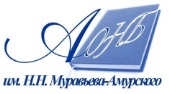 Государственное бюджетное учреждение культуры«Амурская областная научная библиотека имени Н.Н. Муравьева-Амурского